UNIVERSITY OF WEST ATTICA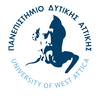  FOR PUBLICATION                                                                                                                                     	  Date: 17.01.2023Reference Number: 4174INTERNATIONAL OPEN CALL‘for appointment of the external members of the Governing Council of the University of West Attica”The Rector of the University of West AtticaTaking into consideration:The provisions of Law 4521/2018 (Government Gazette A΄ 38/02-03-2018) "Establishment of the University of West Attica and other regulations".The provisions of Law 4610/2019 (Government Gazette A΄ 70/07-05-2019) “Synergies of Universities and TEI, access to tertiary education, Experimental schools, Official Records of the state and other regulations”.The decision 125788/Z1/06-08-2019 (Government Gazette 564/13-08-2019, issue Volume of Special Position Employees and Administration Bodies of the Public Sector and the Broader Public Sector Agencies) of the Minister of Education and Religious Affairs for the “Election of the Rector and the four (4) Vice-Rectors of the University of West Attica” and the decision 105167/Z1/12-08-2020 (Government Gazette 650/19-08-2020, issue Volume of Special Position Employees and Administration Bodies of the Public Sector and the Broader Public Sector Agencies) regarding the “Extension of the Rector’s and the four (4) Vice-Rectors’ of the University of West Attica tenure” extending the Rectoral Authorities tenure until 31-08-2023.The Act 73632/5-08-2022 (Government Gazette B΄ 4646/5-09-2022) of the Rector of the University of West Attica for the “Order in which the Vice Rectors replace the Rector of the University of West Attica and the area of responsibility and competences”. The provisions of articles 8 and 10 of Law 4957/2022 "New Horizons in Higher Education Institutions: Strengthening the quality, functionality and connection of Higher Education Institutions with society and other provisions" (Government Gazette A΄ 141), as amended and in force.The Joint Ministerial Decision 99286/Z1/09-08-2022 (Government Gazette B΄ 4211) of the Minister of Education and Religious Affairs and the Minister of State for the “Procedure of the Election of the internal members of the Governing Council in Higher Education Institutions and the adjustment of the implementation of ranked choice voting”.The provisions of Law 4727/2020 "Digital Governance (Incorporation into Greek Law of Directive (EU) 2016/2102 and Directive (EU) 2019/1024) - Electronic Communications (Incorporation into Greek Law of Directive (EU) 2018/1972) and other provisions" (Government Gazette A΄ 184).The provisions of Law 4624/2019 (Government Gazette A΄137) «Hellenic Data Protection Authority, (HDPA), measures for implementing Regulation (EU) 2016/679 of the European Parliament and of the Council of 27 April 2016 on the protection of natural persons with regard to the processing of personal data, and transposition of Directive (EU) 2016/680 of the European Parliament and of the Council of 27 April 2016, and other provisions».The fact that the term of office of the serving Rectorate of the University of West Attica, expires on 31.08.2023 and it is necessary to elect the Governing Council of the University of West Attica according to the par. 3 of article 448 (Final and Transitional Provisions – Chapter B) and the Law 4957/2022  (Government Gazette A΄ 141/21-07-2022) "New Horizons in Higher Education Institutions: Strengthening the quality, functionality and connection of Higher Education Institutions with society and other provisions" DecidesThe issuance of an international open call to fill five (5) positions of external members in the Governing Council of the University of West Attica, in accordance with article 10 of Law 4957/2022.The term of office of the Governing Council ends on August 31, 2027.A. ELIGIBILITY TO APPLY, REQUIREMENTS AND RESTRICTIONSIndividuals having the status of Professor at a foreign University or Emeritus Professor at a domestic University or retired faculty member of a domestic University, as well as individuals with wide recognition or contribution to culture, arts, literature or sciences, economy or society, and finally representatives of international organizations or social partners are eligible to apply for the position of external member of the Governing Council of the Technical University of Crete. The number of Emeritus Professors or retired faculty members that can be selected cannot exceed one (1), according to par. 4 of article 8 of Law 4957/2022.Candidates who wish to nominate themselves for the position of external member of the Governing Council of the University of West Attica should have high formal qualifications and in any case be holders of at least one University degree from a domestic or foreign University. The following categories are not eligible to apply for the position of external member:a) Faculty members of other domestic Universities.b) Emeritus Professors and retired faculty members of the University of West Attica.c) Researchers of all levels and special scientists of research centers according to article 13A of Law 4310/2014 (Government Gazette A΄ 258), tenured researchers of other national research organizations, and members of academic, laboratory and other regular staff of domestic Universities.d) Individuals who have the status of Visiting Professor or Visiting Researcher of article 171, or commissioned instructor of article 173 or researcher under contract of article 172 at the time of issuing this call. This restriction does not apply to individuals who at the same time hold a Professor position at a foreign University.    e) Anyone who had financial transactions with the University of West Attica, the Special Account for Research Funds of the University of West Attica or the Company for the Development and Management of the Property of the University of West Attica for the purpose of profit during the last twelve (12) months before the issuance of this invitation, with the exception of employment in projects/programs managed by Special Account for Research Funds of the University of West Attica. B. APPLICATION PROCEDURE, APPLICATION DOCUMENTS AND DEADLINENominations are submitted exclusively online at eprot@uniwa.gr, by sending the filled and signed expression of interest application form, a template of which is attached as an Appendix to this call. The application is accompanied by the following supporting documents:Copy of National Identity Card or Copy of Passport.Full Curriculum Vitae.Any documents or material that the candidate deems will support his/her candidacy. (optional)Letter of expression of interest for selection to the position of external member. (optional)Nominations are officially registered and the candidate is informed electronically of the registration number that his/her application receives. The deadline for submitting nominations is Friday February 17, 2023 at 3:00 p.m. Greek time.The deadline for submission of nominations may be extended once for a period of time not exceeding twenty (20) more days, if a sufficient number of nominations have not been submitted by the deadline for submission. In any case, the date of submission of nominations cannot exceed Friday March 10, 2023. C. APPLICATION EVALUATION PROCEDUREAfter the completion of the nomination process within this call, the nominations are collected by the administrative personnel designated to support the process and are forwarded to the internal members of the Governing Council of the University of West Attica, who are to be elected by direct and universal voting, in accordance with Article 9 of Law 4957/2022 and No. 99286/Z1/09.08.2022 Decision of the Minister of Education and Religion Affairs and the Minister of State (Government Gazette B΄ 4211).Within a period of fifteen (15) days from the deadline for submitting nominations for the external members in the Governing Council within this call, the Rector of the University of West Attica calls the internal members to a meeting regarding the evaluation of the nominations that have been submitted and the selection of the external members, in accordance with par. 3 of article 10 of the above Law.The internal members of the Governing Council assess the nominations submitted, according to the candidates' CVs, their formal and substantive qualifications, their contribution to education and research or their contribution to culture, the arts, literature or sciences, the economy or society, in order to select the candidates deemed most suitable to fill the positions of external members of the Governing Council.Candidates are selected by secret ballot and a five-sixths (5/6) majority. If the required majority is not reached for all the positions of the external members, the procedure is repeated the next working day for the number of positions for which the above required majority was not achieved, in which case an absolute majority of all the internal members is required.With the completion of the process of selecting the external members of the Governing Council of the University of West Attica, an official document is issued by the Rector of the University of West Attica, by which the Governing Council of the University of West Attica is constituted.D. OBLIGATIONS OF EXTERNAL MEMBERS OF THE GOVERNING COUNCILThe Governing Council of the University of West Attica exercises the powers of Article 14 of Law 4957/2022 and its organization and operation are governed by the provisions of Articles 13 of the same law and the Code of Administrative Procedures regarding meetings of collective governing bodies.E. FURTHER INFORMATIONFor further information and clarifications regarding this call and the process of appointing external members of the Governing Council of the University of West Attica, those interested can submit their questions to the email address rector@uniwa.gr or call +30-2105385561-5560-5563.F. PUBLICITYThis call shall be published on the website of the University of West Attica, in the DIAVGEIA program platform, as well as in the domestic daily press and on educational and informational websites, in order to receive the maximum possible publicity. In addition, this shall be communicated to the Hellenic Ministry of Education and Religious Affairs and to domestic and foreign Universities in order to be published on their websites.Attachments:Application form (template)The Rector of the University of West Attica Professor Panagiotis KaldisA P P L I C A T I O NLAST NAME: FIRST NAME: FATHER’S NAME: DATE OF BIRTH: INSTITUTION: CAPACITY: ID No: Email:TELEPHONE: Subject: “Nomination for the position of external member of the Governing Council of the University of West Attica” Attachments: a. Copy of National Identity Card or Copy of Passportb. Full Curriculum Vitaec. Supporting documents or material (optional)S U B M I T T E D T Othe University of West AtticaWith the present application: A) I am applying for the position of external member of the Governing Council of the University of West Attica, in accordance with the current legislation, in the context of the international open call with number 4174/17.01.2023 for the appointment of the external members of the Governing Council of the University of West Attica.B) I accept the terms of participation in this call and declare that I am aware of the obligations arising from the status of an external member in the event of my election, as well as the responsibilities exercised by the Governing Council of the University of West Attica, in accordance with article 14 of Law 4957/2022.C) I declare that I consent to the collection and processing of my personal data, as stated in this proposal and in the supporting documents submitted with it, exclusively for the evaluation of my application in the context of the international open call with number 4174/17.01.2023.…….../…./2023(Applicant’s Name and Digital Signature)